February 2022 Dear families I am writing to provide you with further information about the upcoming compulsory expedition to Derwentwater, Lake District.  On Wednesday 9 February 2022 there will be a parent information evening at 5.30pm to provide students and families with full information about the expedition, what is expected of students and what students can expect whilst they are away on the expedition. So that all families have all relevant details it is essential you attend. On the morning of the expedition, students should arrive to school at the normal time. Students should wear outdoor clothing, not their academy uniform, ready to participate in activities once we arrive. They must bring with them their kit bag for the week which will be stored until we depart. As space is limited on the coach, please do not bring large suitcases. The kit requirements for the expedition are listed below: Casual t-shirts Thermal top / fleece top Jumpers / sweatshirts Underwear Pyjamas Shorts Synthetic trousers for walking (not jeans 2 x trainers (as one will get wet) Hat, scarf, and gloves Swimwear (to be worn over clothing) Prescribed medication (where necessary) Toiletries Thick and thin walking socks Water bottle Towel All students will get wet at some point; therefore, students are advised to bring swimwear only to wear under their clothes. They will not be swimming. Please make sure your child has plenty of spare dry clothes to change in to. Please remember that the deposit (£20) is now overdue with the final instalment (£150) to be paid by 25 February 2022. If you have any concerns regarding making payment, please contact Mrs Brookshaw via Mr Hamid at main Reception.  As per school policy, students are not permitted to bring their mobile phone; staff have mobile phones in case of an emergency.  Students are also not permitted to being any sweets, chocolate, or additional money on the expedition. They will be provided with all meals and refreshments throughout the duration of the expedition.  On the day of departure, we will be arriving back to the academy at approximately 5pm.  If we are running late for any reason, a message will be posted on our website, Twitter, and via the text messaging service. Please may I take this opportunity to remind parents that they are legally obliged to keep the academy informed of up-to-date contact details (e.g. mobile phone numbers) so that the academy can be in contact - especially in case of an emergency. This can be updated via the Bromcom Parent App. If you have any further questions, please do not hesitate to contact me. Yours faithfully 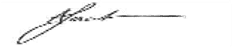 Mr A Jacobs Vice Principal Dixons Trinity Chapeltown  